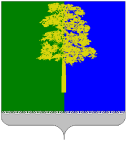 МУНИЦИПАЛЬНОЕ ОБРАЗОВАНИЕ КОНДИНСКИЙ РАЙОН(ХАНТЫ-МАНСИЙСКИЙ АВТОНОМНЫЙ ОКРУГ – ЮГРА)ЗАКЛЮЧЕНИЕ О РЕЗУЛЬТАТАХ ПУБЛИЧНЫХ СЛУШАНИЙпо проекту решения Думы Кондинского района «О внесении изменений в Устав Кондинского района»10 августа 2015 года                                                    пгт. МеждуреченскийПубличные слушания состоялись 06 августа 2015 года в 17 часов 30 минут в Районном дворце культуры и искусства «Конда» с участием жителей Кондинского района.Публичные слушания проводились в соответствии со статьей 28 Федерального закона от 6 октября 2003 года № 131-ФЗ «Об общих принципах организации местного самоуправления в Российской Федерации», статьей 12 Устава Кондинского района, решением Думы Кондинского района от 15.09.2011 № 134 «Об утверждении Положения о порядке организации и проведения публичных слушаний в муниципальном образовании Кондинский район», на основании постановления главы Кондинского района от 28 июля 2015 года № 29-п «О назначении публичных слушаний по проекту решения Думы Кондинского района «О внесении изменений в Устав Кондинского района».Присутствующие из состава организационного комитета, уполномоченного на проведение публичных слушаний:Присутствовало участников публичных слушаний: 13 человек.Тема публичных слушаний - рассмотрение проекта решения Думы Кондинского района «О внесении изменений в Устав Кондинского района».Поступили следующие предложения от участников публичных слушаний:А.А. Яковлев: Предлагаю пункт 4 статьи 26 Устава Кондинского района дополнить следующим содержанием: «Администрация района вправе создавать для этих целей специализированные учреждения».А.А. Злыгостев: 1. В соответствии с Федеральным законом от 29.06.2015 № 187-ФЗ «О внесении изменений в ФЗ «Об общих принципах организации местного самоуправления в РФ» необходимо в пункте 7 статьи 40 Устава Кондинского района слова «затрат на их денежное содержание» заменить словами «расходов на оплату их труда».2. 11 июля 2015 года вступил в силу Федеральный закон от 29.06.2015 года № 204-ФЗ «О физической культуре и спорте в РФ» и отдельные законодательные акты РФ, которым внесены изменения в 131-ФЗ, в связи, с чем необходимо подпункт 26 пункта 1 статьи 6  Устава Кондинского района изложить, в соответствии с внесенными изменениями названным законом, а именно:«26) обеспечение условий для развития на территории муниципального района физической культуры, школьного спорта и массового спорта, организация проведения официальных физкультурно-оздоровительных и   спортивных мероприятий муниципального района».3. В пункте 6 проекта решения содержится норма, которая была ранее внесена в Устав, если дословно то «в подпункте 11 пункта 1 статьи 18 слова «, главы администрации района о результатах их деятельности,», заменить словами «о результатах  его деятельности и», предлагаю исключить это изменение в Устав.В результате обсуждения проекта решения Думы Кондинского района «О внесении изменений в Устав Кондинского района» на публичных слушаниях принято решение:Одобрить проект решения Думы Кондинского района «О внесении изменений в Устав Кондинского района», утвержденный постановлением главы Кондинского района от 28 июля 2015 года № 29-п «О назначении публичных слушаний по проекту решения Думы Кондинского района «О внесении изменений в Устав Кондинского района» с учетом поступивших предложений.Организационному комитету, уполномоченному на проведение  публичных слушаний обобщить предложения участников публичных слушаний и подготовить проект решения Думы Кондинского района «О внесении изменений в Устав Кондинского района».Настоящее заключение опубликовать в газете «Кондинский вестник» и разместить на официальном сайте органов местного самоуправления Кондинского района.О.И. Киргет- руководитель аппарата Думы Кондинского района, заместитель председателя КомитетаК.А. Склюева- начальник юридическо-правового отдела аппарата Думы Кондинского района, секретарь КомитетаЧлены Комитета: А.А. Яковлев- заместитель главы администрации Кондинского района (по согласованию)А.И. Клочкова- депутат Думы Кондинского района (по согласованию)Заместитель председателя Секретарь ______________________О.И. КиргетК.А. Склюева